Publicado en Madrid el 13/07/2022 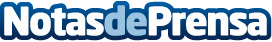 Los ciberdelincuentes acentúan sus esfuerzos en las redes sociales profesionalesLa empresa española S2 Grupo, especializada en ciberseguridad así como ciberinteligencia y gestión de sistemas críticos, advierte de que cada vez es mayor la actuación de los ciberdelincuentes en redes sociales, como por ejemplo Linkedini, lo que pone en situación de vulnerabilidad a las personas y los entornos en los que trabajanDatos de contacto:Luis Núñez667574131Nota de prensa publicada en: https://www.notasdeprensa.es/los-ciberdelincuentes-acentuan-sus-esfuerzos Categorias: Nacional E-Commerce Ciberseguridad http://www.notasdeprensa.es